Type of sea CreatureNumber of Sea Creatures8Number of Sea Creatures7Number of Sea Creatures6Number of Sea Creatures5Number of Sea Creatures4Number of Sea Creatures3Number of Sea Creatures2Number of Sea Creatures1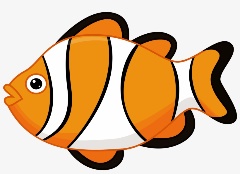 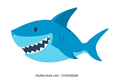 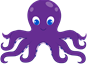 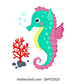 